Н А К А ЗВід 09.09.2019 №  164	Відповідно до Законів України «Про освіту», «Про загальну середню освіту», на виконання основних заходів Комплексної програми розвитку освіти м. Харкова на 2018-2022 роки (напрям «Розвиток системи роботи 
з обдарованою молоддю») та заходів Управління освіти адміністрації Індустріального району Харківської міської ради на виконання Комплексної програми розвитку освіти м. Харкова на 2018-2022 роки,НАКАЗУЮ:Затвердити Районні заходи на виконання напряму «Розвиток системи роботи з обдарованою молоддю» Комплексної програми розвитку освіти 
м. Харкова на 2018-2022 роки на 2019/2020 навчальний рік (додаток 1).Затвердити календар проведення районних учнівських турнірів 
та   конкурсів у 2019/2020 навчальному році (додаток 2). Продовжити роботу районної Координаційної групи з питань організації роботи з обдарованими учнями.Упродовж навчального рокуМетодичному центру Управління освіти (завідувач МЦ Надточій  О. І.), методисту методичного центру Маліковій І.М.:4.1. Оновити інформаційний банк  даних обдарованих дітей району та надати інформацію до Департаменту освіти Харківської міської ради.До 01.10.20194.2. Здійснити методичний супровід роботи районного наукового товариства учнів на базі Комунального закладу «Центр дитячої та юнацької творчості № 7» Харківської міської ради».Упродовж навчального року4.3. Організувати методичний супровід проведення районних етапів Всеукраїнських учнівських олімпіад із навчальних предметів та Всеукраїнського  конкурсу-захисту науково-дослідницьких робіт учнів-членів МАН України, районних учнівських турнірів та конкурсів.Упродовж навчального року4.4. Забезпечити контроль за якісною підготовкою та участю у міських 
та обласних етапах переможців районних етапів Всеукраїнських олімпіад, турнірів, конкурсів. Січень-лютий 2020 року4.5. Проаналізувати результативність участі закладів загальної середньої освіти району у Всеукраїнських учнівських олімпіадах із навчальних предметів, Всеукраїнському конкурсі-захисту науково-дослідницьких робіт учнів-членів МАН України, конкурсах, турнірах.Червень 2020 року5.  Керівникам закладів загальної середньої освіти району:5.1. Спланувати роботу закладів загальної середньої освіти з обдарованими учнями на 2019/2020 навчальний рік.До 10.09.20195.2. Забезпечити якісну підготовку та активну участь обдарованих дітей 
у Всеукраїнських учнівських олімпіадах із навчальних предметів, Всеукраїнському конкурсі-захисту науково-дослідницьких робіт учнів-членів МАН України, конкурсах, турнірах.Упродовж навчального року5.3. Проаналізувати результативність участі учнів закладів освіти 
у Всеукраїнських учнівських олімпіадах із навчальних предметів, Всеукраїнському конкурсі-захисту науково-дослідницьких робіт учнів-членів МАН України, конкурсах, турнірах.Травень 2020 рокуЗавідувачу ЛКТО  Остапчук С.П. розмістити наказ на сайті Управління освіти.                                                                                              До 15.09.2019Контроль за виконанням даного наказу залишаю за собою.        Начальник Управління освіти	О.С.НИЖНИК             З наказом ознайомлені:  	                       ЛАШИНА       Н.В.                                                                                                                            МАЛІКОВА    І.М.                                                                                                                                          ОСТАПЧУК   С.П.НАДТОЧІЙ    О.І.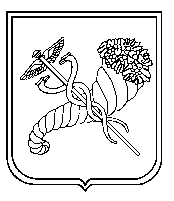 Про організацію роботиз обдарованою молоддю районуу 2019/2020 навчальному роціЗаступник начальника Управління освіти-уповноважена особа з питань запобігання та виявлення корупції                            О.В.ПРОХОРЕНКО